CURRICULUM VITAEPERSONAL DATA	 	    					       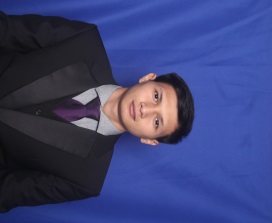 Full Name			: Arya Yudhistira Arifin  Date / Place Of Birth		: June, 12th 1993 / Banda AcehSex Of Gender			: MaleReligion			: MoslemMarital Status			: SingleNationality			: IndonesianWeight / Height		: 63kg / 174cmAddress			: Vila Bogor Indah Blok D3/8 Rt/Rw 01/12  Ciparigi Bogor, West Java.Interest				: Reading And SportsPhone Number		: 087873215826Email				: aryaydtr@gmail.comEDUCATION BACKGROUNDSTUDY / ORGANIZATIONS EXPERIENCESCAREER OBJECTIVESTo be a part of company that indulges professional growth which provides challenging and rewarding career while allowing me to utilize my knowledge and skills.MISCELLANEOUSABLE TO OPERATE COMPUTER ( MS WORD , MS EXCEL, MS POWER POINT, FORTRAN, PHOTOSHOP, AND ETC ).ABLE TO OPERATE SIMULATION SOFTWARE SUCH AS PIPESIM, BASIC AUTOCAD,PROSPER,SAPPHIRE.GOOD ENGLISH COMMUNICATION SKILLS (BOTH VERBAL AND WRITTEN).GOOD IN HEALTH AND SAFETY ENVIRONMENT KNOWLEDGE.OPEN MINDED AND ABLE TO WORK AS A TEAM OR INDEPENDENT.HAD AN EXPERIENCES OF TRAVELLING AROUND THE WORLD.Year of GraduatedSchool / University1999YKA Kinder Garden Banda Aceh2005Papandayan 1 Elementary School Bogor2008Ummul Quro Junior High School Bogor2011Sma Negri 2 Bogor ( Science Majors )2015Petroleum Engineering Of Trisakti University JakartaYearExperiences2006-2007Leader Of Art Section In Student Council (OSIS) Of Junior High Scool2010Parcipant Of SMA Negri 2 And SM SAKTI Student Exchange, Johor Baru Malaysia2011Participant Of “Seminar Nasional Riset Dan Teknologi”2013-PRESENTStaff Of Badan Pengurus Himpunan Mahasiswa Jurusan Teknik Perminyakan ( BPHMJTP )2013Participant Of Inspiring Talk “Optimizing Oil and Gas Production To Fulfill National Energy Demand” by PT.Pertamina2013Participant Of Seminar Technology By IATMI SM Trisakti “Deep Water Operation” 2013Participant Of One Day Seminar By SPE Trisakti SC “ Well Construction”2014Participant Of Seminar “Preparation For Future Challenges In The Oil And Gas Industry”2014Participant Of Guest Lecturer On “ Field Development Project Withun Oil and Gas Exploration” by Total E&P Indonesie2014Participant Of Seminar “ Coal Bed Methane Development Method As Indonesia’s Unconventional Energy” by Vico2015Particpant Of Technology Seminar 2015 “ Optimize Drilling and Production Process With Safe Technology And Effective Methods” by IATMI SM Trisakti2015Participant of One Day Seminar With Pertamina “Provisions For The Better Future Petroleum Engineers”